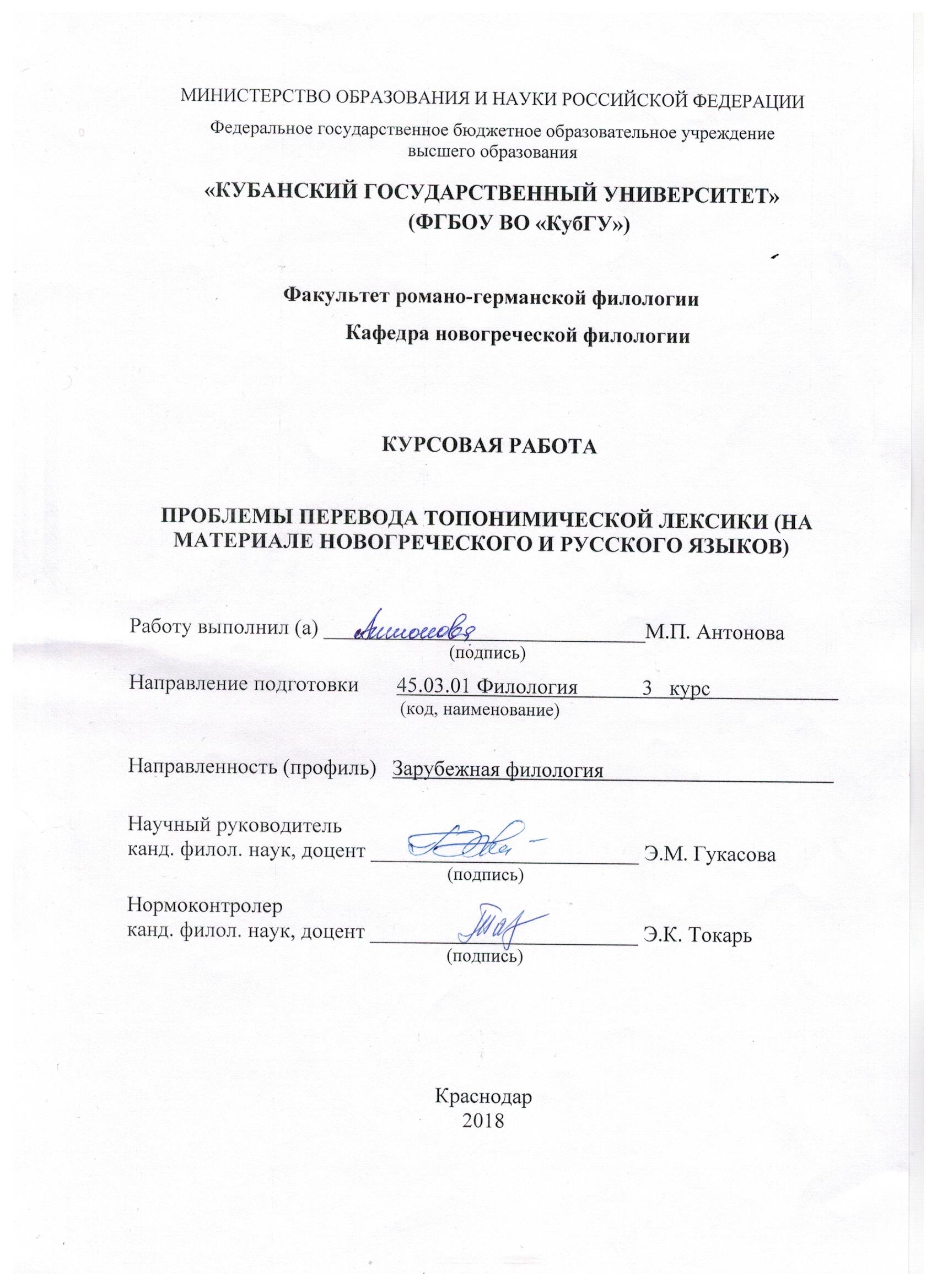 СОДЕРЖАНИЕВведение….………………………………………………………………………..3Франс Фюман и его жизненный путь…………………….…………………..6«Прометей: Битва Титанов.» Идейно-художественное своеобразие романа-сказки………………………………………………………………….……….14Заключение………………………………………………………………..……….20Список использованных источников…………………………….........................22	ВВЕДЕНИЕИнтерес к мифологии не угасает в современном обществе, а скорее наоборот, возрастает с каждым годом. Даже тот факт, что появляется все больше новых литературных и кинематографических произведений не только с отсылками к древнегреческому мифу, но и с прямыми упоминаниями древних богов, полубогов, мифических созданий и событий, которые имели место в «Мире Богов» - мире существ высших, сверхъестественных, в который верили люди Древней Греции. Нередко можно столкнуться даже с полным заимствованием имен и событий для названия книг, фильмов, больших или малых составных частей картины сюжета. Что же касается «Прометея: Битвы Титанов», то нам известно как минимум две кинематографических картины, полностью снятых по сюжету мифа о Прометее. Из всего вышеперечисленного мы можем смело утверждать, что интерес к мифу не ослабевает, он остается актуальным и по сей день.В представленной работе объектом нашего исследования является роман-сказка Франса Фюмана «Прометей: Битва Титанов». Предметом исследования являются особенности трансформации мифа о Прометее, его проявление и функционирование в данном романе через призму гуманистических эстетико-философских идей.Цель работы - проследить идейно-художественное своеобразие романа-сказки Ф. Фюмана «Прометей: Битва Титанов».Задачи, поставленные нами в данной курсовой работе:Рассмотреть роль мифологии в западной литературе XIX-XX вв.;Дать характеристику биографии Франса Фюмана и особенностям его творчества;Раскрыть своеобразие использования Ф. Фюманом мифологического материала в произведении «Прометей. Битва титанов» в свете его следования мифологической традиции и новаторства.В основе данной курсовой работы лежит работа с многоаспектным подходом, обуславливающим использование некоторых аналитических методов, включающих в себя биографический, сравнительно-исторический, сравнительно-сопоставительный методы, а также филологический анализ текста.Структура представленной работы определяется поставленной целью и задачами. Работа состоит из Введения, двух глав, Заключения, Списка использованных источников.Использование мифа в наше время обычно связывается с различными научными теориями, идеологическими доктринами или с художественным творчеством - с основными областями, получившими самостоятельное развитие после распада мифологического синкретизма. Роль мифа в зарождении литературы стала глубоко рассматриваться именно в литературе ΧΙΧ-ΧΧ вв. Несмотря на множество споров и дискуссий по этому вопросу, большинство современных исследователей признают влияние мифа на зарождение и развитие литературы.С того момента, как человек утратил непосредственную веру в события, изложенные в мифе, практически все мифологические сюжеты и образы получают эстетическое значение в обществе. На данном этапе заканчивает свое существование архаический миф и возникает нечто новое в литературе - подобие ассимиляции литературы и мифа - явление, которое в отличие от бессознательного «предка», может быть и сознательным и бессознательным.В литературе XIX-XX вв. повсеместно используются древние мифы, их герои и сюжеты, а также предпринимаются попытки к созданию произведений , ориентированных на мифы по своей форме и содержанию.Обратимся к творчеству немалоизвестных писателей этой эпохи. Томас Манн стал отчасти первопроходцем в попытке анализировать влияние мифа на генезис литературы. В царящей атмосфере рациональности той эпохи, он прилагал все усилия, чтобы найти основание, «корни» реальности, проще говоря, найти то, что воспринимается совокупностью наших пяти чувств. Он намерен был спуститься в то самое прошлое, которое никогда не проходит, которое вечно живо в настоящем и постоянно проступает сквозь его формы. То есть, к мифу как к принципу бытия. И он не одинок в своей попытке; вспомним А.Камю, Ж. П.Сартра - и в их творчестве миф становится чем-то уже более осязаемым, обработанным и примененным на практике. Произведения таких выдающихся писателей, как Г. Мелвилла, Т. С. Элиота, Дж. Джойса содержат в себе уже грамотную структуру, ориентированную именно на миф. Он - тяжелое «оружие», с которым нужно уметь обращаться, иначе он может «обнажить клинок» в обратную сторону.Миф занимает важное место в творчестве современного немецкого писателя Франса Фюмана. Согласно немецкому и отечественному литературоведению, именно осмысление литературного наследия прошлого стало поворотным моментов в становлении этого Фюмана как писателя.Франс Фюман и его жизненный путьФранц Фюман - один из наиболее ярких и самобытных писателей Восточной Германии второй половины ХХ в. Личность Фюмана вобрала в себя все конфликты и контрасты эпохи. Отличительной чертой творческой манеры Фюмана является автобиографизм. Истоки сюжетов и конфликтов его произведений следует искать в его собственной жизни, которую писатель рассматривал не только как факт личной судьбы отдельного человека, но как типичное явление определенной эпохи. Чувство личной ответственности и сопричастности всем событиям Второй мировой войны заставило Фюмана искать причины трагедии своего поколения в самих истоках человеческого бытия - в детстве, как в своём, так и в детстве своих ровесников. Обращает на себя внимание и очень рано проявившийся интерес Фюмана к фольклорному, сказочному и мифологическому наследию. Особенность эта связана с уникальным местом рождения писателя: у подножия Судетских гор, где издавна соединялись традиции немецкой, австрийской, славянской культур, в особенности их фольклор, что нашло преломление в творчестве будущего писателя. Франц Фюман родился 15 января 1922 г. в судетском городке Рокитнице. Его отец, аптекарь, ценой полуголодного существования сумел не только получить образование, но и стать хозяином небольшой химико-фармакологической фабрики. Мать Фюмана была строго набожной католичкой. Мелкобуржуазная среда и преклонение перед «великой» Германией определяли атмосферу, царившую в семье. В воспоминаниях Фюмана фигура отца удивительно напоминает образ филистера, будто сошедшего со страниц новелл Гофмана. Мальчик учился в закрытом иезуитском интернате, затем попал в молодёжную спортивную нацистскую организацию. После начала Второй мировой войны в сентябре 1939 г. семнадцатилетний Ф. Фюман, как и многие его одноклассники, записывается в вермахт добровольцем. Энтузиазм подростков не был в начале войны востребован вермахтом, и осенью 1941 г. Фюман поступает в Пражский университет, откуда он и был призван на фронт. Фюман был связистом и не принимал непосредственного участия в боях на передовой, хотя мысли о том, как бы он повёл себя, окажись в концлагере или в карательном отряде, постоянно преследовали его. С войсками он побывал в Белоруссии, России и в Греции, которая даже в военную пору произвела на него неизгладимое впечатление, отразившееся впоследствии в содержании и поэтике большинства послевоенных произведений писателя. В 1945-1949 гг. Фюман. находился в плену на территории СССР. Пребывание в Советском Союзе и знакомство с иным укладом жизни, иными идеалами и идеологией стало для писателя «большим духовным событием» [8, с. 87]. В антифашистской школе к нему приходит прозрение, и всё своё творчество, весь свой талант в дальнейшем он подчиняет разоблачению нацизма. Однако детство Фюмана была отмечено отнюдь не только националистической истерией. Франц зачитывался сказками Людвига Бехштейна, братьев Гримм, Андерсена, «Сказаниями» Шваба. Всё это побуждало к собственному раннему творчеству. После окончания антифашистской школы и последовавшим за этим переосмыслением ценностей и событий немецкой истории и культуры, Фюман по-новому оценит свой детский культурный опыт. Возможно, именно тогда в сознании Фюмана возникает мысль очистить классическое наследие прошлого, прежде всего мифы, легенды и сказки древнегреческого и германских народов от ложных истолкований и спекуляций нацистских идеологов. «Очистительную» работу Фюман посвятит воспитанию детей и юношества, поскольку истоки человеческих трагедий с его точки зрения во многом определяются в детстве. Признанный прозаик, эпик немецкой литературы второй половины ХХ века, Фюман начинает творческий путь с поэтических произведений: поэмы «Дорога на Сталинград» (1953), поэтических сборников «Гвоздика Никоса» (1953), «Творение» (1957), «Направление сказок» (1962), а также переводов из чешской, польской и венгерской поэзии. В них, как и в первых прозаических произведениях - новеллы «Однополчане» (1955), «Суд божий» (1957), повесть в новеллах «Еврейский автомобиль. Четырнадцать дней одного двадцатилетия» (1962), новелла «Богемия у моря» (1962) - превалирует антифашистская проблематика. Самому Фюману в 1950-1960-х гг., всегда искавшему непреложную истину и опору в наследии прошлого, больше импонировала «мудрость сказки» с её безыскусностью и бескомпромиссностью и извечной победой доброго начала над злым. Не случайно именно в это время появляется поэтический сборник «Направление сказок». Однако уже в нем у Фюмана появляется стремление всмотреться пристальнее в «направление сказок». Это приводит писателя к своеобразному «отстранению» смысла привычных сказочных сюжетов[9, с. 111]. Так, в стихотворении «Спящая красавица» автора прежде всего занимает вопрос о несчастной судьбе предшественников удачливого принца, наконец разбудившего Спящую красавицу, а в программном стихотворении «Направление сказок», давшем заглавие всему сборнику, Фюман концентрирует внимание на том, что победе над злом, как правило, предшествует сошествие в бездну, иногда чрезвычайно мучительное для героя и требующее от него чрезмерных, чрезвычайных усилий. В конце 1970-х гг. Фюман пишет эссе о творчестве Э.Т.А. Гофмана «Фройляйн Вероника Паульман из предместья Пирны, или Нечто о страшном у Э.Т.А. Гофмана» (1979), в котором обосновывает необходимую взаимосвязь личности и творческого метода известнейшего немецкого романтика и его эпохи. Произведение классика воспринимается не как образец для подражания, а как своеобразный «банк идей», плодотворно «работающий» в условиях современности. Обращение к литературным опытам именно романтической традиции свидетельствовало о стремлении писателя к «эстетической эмансипации». Уже в первых произведениях Фюмана ощущается своеобразие эстетических принципов работы писателя с античным материалом. Древнегреческие сюжеты и образы Фюман использует в борьбе против печально известного произведения «Мифы XX века» нацистского идеолога А. Розенберга и истолкованного в русле нацистской идеологии культа ницшеанского сверхчеловека. Развенчание особой морали сильной личности строится писателем на материале почерпнутого из мифов противостояния и противоборства богов и людей. Так, уже в новелле «Однополчане» писатель делает наглядным тот социально-психологический механизм, при помощи которого идеологи нацизма внедряли в сознание интеллектуально «среднеобразованного» немца идеи о расовом превосходстве арийцев и величии милитаристского духа германцев. Рассуждения солдата Йозефа о «друге Заратустре» и Нибелунгах - наглядная иллюстрация подобного лжемифа. Молодой радист А. из новеллы «Суд божий» не читал «Заратустру» Ницше, но зато внимал своему фюреру, а потому рассуждения его родственны мыслям Йозефа: «Мы и есть боги!» В подобных репликах фюмановских героев легко прочитываются реминисценции из Гёльдерлина и Гауптмана. Фюман следует за выводом Гауптмана о том, что противопоставление человеческого и божественного, внеморального, ведет к унижению человеческого достоинства и варварству. В плане постановки проблемы вины и наказания «Суд божий» предваряет более известную повесть «Царь Эдип» (1966). Объединяет оба этих произведения и то, что и в том, и в другом развенчаны иллюзии немецких солдат, оккупировавших Грецию, на право быть богами, великими миссионерами. С глубоким сарказмом рисует Фюман сцену «божьего суда». Роль богов, каковую представил в своем сознании молодой радист А., не состоялась. «Перед судом истории «молодые боги» - преступники» [7, с. 106]. Их настигает возмездие, заставляющее в последнюю минуту обратиться к истинному Богу, мысль о котором еще теплится в сознании новоявленных миссионеров. Наказание свершилось, но фюмановский герой останавливается у самого «порога» осознания собственной вины перед человечеством. И этот «порог» радисту А. не дано переступить, в отличие от капитана Н., героя повести «Царь Эдип», не только осознавшего свою вину, но, не дожидаясь, когда его накажут другие, беспощадно казнящего себя. Вина капитана Н., в отличие от вины Эдипа, героя трагедии Софокла, в том, что свои преступления он совершал вполне осознанно. Роль Тиресия не состоялась, как, впрочем, и роль Эдипа. В финальном самоубийстве капитана Н. отсутствует внутренний трагизм поступков Эдипа. Ослепление и гибель фюмановского героя - это не трагический путь искупления вины, а закономерный итог жизни человека, ставшего послушным винтиком в системе, творящей лжемифы нацистской идеологии. Преследуя в работе над мифами «очистительную», гуманизирующую цель, Ф. Фюман, подобно Т. Манну, психологизирует их содержание. Рассуждая впоследствии о природе мифа в книге «Двадцать два дня, или Половина жизни» (1973) и в докладе «Мифический элемент в литературе» (1974) , писатель подчеркивает важное для него самого качественно иное распределение в мифе, где всё находится в процессе вечного изменения и становления, - «света» и «тени», добра и зла, иначе, чем в сказке, где мораль однозначна, а сюжет всегда завершен. Влияние отравляющих прежде всего детскую душу и сознание лжемифов нацистских идеологов на процесс формирования предрассудков, позволяющих впоследствии манипулировать людьми, раскрыто Ф. Фюманом в составленной из нескольких новелл повести «Еврейский автомобиль. Четырнадцать дней одного двадцатилетия». Лаконично и точно, как того требует новеллистический жанр, писатель показывает читателю всего четырнадцать дней немецкой истории от 1929 до 1949 гг. События показаны через призму сознания молодого человека, рожденного в 1922 г. В предисловии к произведению писатель подчеркивает, что главное заключается не в автобиографичности героя, а в типичности процесса его оболванивания и затем мучительно долгого прозрения. В основе каждой из новелл, составляющих повесть, лежат «неслыханные события» из жизни подростка-ученика, потом юноши-солдата, в которых, как в капле воды, отражаются конфликты всемирной истории 1930-1940-х гг. Все истории получают логическое завершение и, тем не менее, связаны как с предшествующими, так и с последующими новеллами. Об этом свидетельствует даже простое перечисление название частей произведения. Каждая из них имеет не только название, обращенное к биографии героя, но и подзаголовок, переключающий внимание читателя на события мировой истории: «Молитва святому Михаилу, 12 февраля 1934 года, восстание рабочих в Вене», «Сражение за спортзал в Рейхенберге., сентябрь 1938 года, канун конференции, в Мюнхене», «Спуск с гор, октябрь 1938 года, оккупация Судетской области» и т. д. Особое значение имеет первая новелла, давшее название всему произведению, «Еврейский автомобиль», 1929, мировой экономический кризис». В ней на конкретном примере показан процесс внедрения в сознание ребёнка идей антисемитизма. В новелле затронута ещё одна очень важная для немецкой литературы тема: тема немецкого школьного учителя и его роли в формировании ложных нравственных ценностей. Прозрение героя Фюмана наступит намного позже. Писатель точно и глубоко прослеживает духовную эволюцию своего героя, фиксирует этапы «прозрения». Наиболее яркое воплощение эта тема получает в главе с символическим названием: «Каждому свой Сталинград». После публикации «Письма министру культуры» об ошибках в культурной политики ГДР Фюман выходит из Союза писателей, а в 1972 г. - из Национально-демократической партии Германии, в которой он состоял и активно работал с 1950 г. С этого времени писателя все больше волнуют философские, нравственные, эстетические и литературно-теоретические вопросы и проблемы, углубляется и его внимание к так называемому «мифическому элементу» в сознании людей и в художественной литературе. Определяющей процесс мифотворчества в художественных исканиях Фюмана становится мифологема странствий Одиссея, возникающая уже в сложном ряду литературных, исторических и мифических реминисценций художественно-документальной книги «Двадцать два дня, или Половина жизни», жанр которой определить очень трудно. Перед нами путевой дневник поездки писателя в Будапешт, включающий воспоминания, литературоведческие изыскания, теоретические высказывания о мифе, мифологии, о соотношении мифа и сказки. Мотив скитаний Одиссея включается автором в контекст воспоминаний о процессе «ломки» сознания, который он пережил в антифашистской школе. Фюман вновь ощущает себя Одиссеем, вновь спускается в Аид прошлого ради познания истоков современности. Анализируя произведения различных эпох, писатель выявляет духовную сущность искусства, так называемый «мифический элемент». В докладе «Мифический элемент в литературе», прочитанном студентам берлинского университета им. Гумбольдта и опубликованном отдельной книгой в 1974 г., писатель сформулировал положение о том, что мифический элемент в литературе есть не что иное, как «объективированный и обобщенный в художественных образах индивидуальный опыт миллионов отдельных людей, многих поколений». По мнению Фюмана, в мифе нет ничего «мистического». Мифическое - это то, что возвышает реализм над натурализмом. Суждения писателя о мифологии во многом схожи со взглядами Томаса Манна на этот предмет, считавшего, что «типическое и есть мифическое» и являются зачастую прямым продолжением или творческим развитием идей его выдающегося предшественника. Мифы, по убеждению писателя, непрерывно происходят в действительности, обогащаясь всё более новым смыслом. Один из наиболее актуальных вопросов в его эстетических рассуждениях - особенности мифомышления сегодня. Жизнь, по мнению писателя, постоянно рождает новые мифологические ситуации или наполняет современным содержанием уже традиционные, «миф даёт нам возможность соизмерить свой индивидуальный опыт с моделями опыта общечеловеческого» [8, с. 88]. Задача писателя - «развернуть новую мифологическую ситуацию в художественное целое» [8, с. 88]. Многие эпизоды из книги Фюмана иллюстрируют мысль о том, что возможности современного мифотворчества неистощимы. Рождение новой мифологической ситуации - ведущий мотив книги. Один из наиболее часто упоминаемых мифологических образов в книге-эссе Фюмана - Прометей. Миф о Прометее возникает перед читателем зачастую в самом неожиданном контексте. Мысль писателя от произведения к произведению скользит, как по виткам спирали, вновь и вновь возвращаясь к ключевой ситуации мифа - сцене наказания титана-богоборца. Например, в книге «Двадцать два дня, или Половина жизни» при описании знаменитых мостов Будапешта в сознании читателей естественно возникает ассоциация с руками греческих титанов или древнескандинавских великанов, руки которых одновременно сдвигают и раздвигают части города. Мост Эржебет, скульптурные украшения и местоположение которого наводят автора на философско-психологическую мысль о преступлении и наказании, о противостоянии жертвы и палача, жертвы и убийцы, следовательно, о наказанном богами Прометее, мучения которого срослись с утёсом, как в притче Кафки.«Прометей: Битва Титанов». Идейно-художественное своеобразие романа-сказкиВ романе для юношества «Прометей. Битва титанов» (1974), из задуманных трёх томов которого была написана только первая часть, Фюман возвращается к мифологическим причинам страшной казни Прометея. Древний миф помогает ему раскрыть животрепещущие проблемы современности. Одной из них является необходимость сохранения нравственно-этического опыта прошлого, а также проблема противостояния тирании в различных её обличиях (господство Кроноса и правление Зевса). Важное место в романе занимают рассуждения о противоречивости технического прогресса человеческой цивилизации, оторванного от его гуманистической составляющей. Для написания романа «Прометей. Битва титанов» писатель использовал разные источники: тексты Эсхила, Гесиода, Гомера, Аполлодора и др. Но все это пропущено через творческую фантазию, сведено к единому многоплановому сюжету и подано в форме мифологического романа. Критики сравнивают «Битву титанов» с романом «Иосиф и его братья» Т. Манна. Война богов и титанов под пером Фюмана обрела реальность и поэтическую наглядность. Выступление Прометея против тирании Кроноса, а затем и Зевса изображено Фюманом как вступление на арену истории качественно нового миросозерцания. Миф служит писателю для того, чтобы показать, как происходит поворот к этому новому, как возникновение и осуществление в жизни принципов гуманизма связано с непримиримой борьбой с отжившими формами мировой истории.Отношение Фюмана к мифу - глубоко творческое, художническое, не просто культурно-просветительское. Он не ограничивается одной какой-то версией мифа или компиляцией из нескольких дошедших версий. Он вживается в отдаленную эпоху, вскрывает ее социальные, идеологические и психологические механизмы, обнаруживает за мифологической или сказочно-эпической оболочкой определенные социально-психологические модели, в которых переплавлен многовековой человеческий опыт, сохраняющий актуальность и в наши дни. Фюман озаряет привлекшие его мифологические сюжеты своим художническим видением, проясняет неясные места, заполняет «лакуны» и пробелы в мифах, «романизирует» повествование, продумывает и выстраивает композицию, вносит необходимые ему и отсутствующие в оригинале эпизоды и детали. И все это - при бережном отношении к первооснове, ядро которой по существу остается сохраненным, хотя общий смысл нового произведения, естественно, модернизируется и лучше вписывается в современную систему художественных ценностей, чем дошедшие до нас фрагменты и зачастую противоречивые версии того или иного мифа. Фюман показывает те тупики, в которые может зайти человечество на пути технической цивилизации, не подкрепляемой развитием системы социально-нравственных отношений, всемерным духовным совершенствованием и ограничением негативных природно-биологических инстинктов. Мифологический ученый-изобретатель и мастер-ремесленник Гефест выковывает Зевсу золотой трезубец для укрепления в новом мире богов, свергнувших власть Кроноса, порядка и законности. Зевс, становящийся с помощью Гефеста «громовержцем», находит совсем иное применение смертоносному оружию, извергающему разрушительные молнии. С помощью молний и грома он не только оберегает «порядок» на Олимпе, но и создает строго иерархическую державу. «Блага» в олимпийском «государстве» распределяются в зависимости от умения приближенных к Зевсу богов приспособиться к недостаткам, прихотям и самодурству своего владыки. Появляются опальные боги, доносчики и прихлебатели, появляется и «оппозиция». И лишь титан Прометей, хорошо помнящий кровавый опыт прошлого - господство Кроноса - усвоивший уроки настоящего - господство Зевса - и умеющий провидеть будущее, находит выход из тупика «бессмертной», но безнадежно застывшей олимпийской цивилизации. Главным для писателя становится грозное предупреждение против тех опасностей, которые может принести с собой пренебрежение духовными и материальными ценностями прошлого, наивная вера в то, что технический прогресс может упразднить нравственные и духовные ориентиры, уже найденные в ходе тысячелетних поисков человечества - даже если эти поиски шли путем бесконечных проб и ошибок. Мифологический жизненный опыт в подаче Ф. Фюмана оказывается поистине неисчерпаемым.Рассмотрим же на наглядном примере, как именно автор использует мифологизированный материал в своих произведениях на примере «Прометей. Битва Титанов».Первое, на что хочется обратить внимание - это своеобразная интерпретация мифа, которая отражает особое, лично авторское восприятие мифа о Прометее. Роман является примером ассимиляции мифа в современной литературе: в нем сочетается новаторская интерпретация как самого мифа, так и его героев.Миф, взятый за основу романа, считается символом столкновения эпох. Таким образом, обращение именно к этой истории обусловлено желанием решить проблему будущего, прогресса - или регресса - общества. В контексте нашей работы можно сказать, что автор использует миф как инструмент, чтобы выразить свое отношение к происходящим вокруг переменам.А теперь обратимся к особенностям использования мифа Ф. Фюманом. Прежде всего, в романе мы наблюдаем повышенное внимание именно к психологической стороне действия. Следствием становится отход от явления общественности и обращение к индивиду, к восприятию ситуации через отдельную личность. В архаичном мифе о Прометее мы наблюдаем за историей как будто со стороны, практически не ощущая переживаний отдельно взятых героев. Фюман же дает нам увидеть каждого персонажа в отдельности, буквально вынуждая нас наблюдать за ходом истории через призму чувств Прометея. То есть мы наблюдаем явное выдвижение персонажа на передний план, эволюцию сознания главного героя. Благодаря структуре мифа роман получает возможность показать читателю общие во все времена явления в жизни людей через жизнь Прометея. Автор акцентирует внимание не только на персонаже, но и на важных для всех времен вопросах самоопределения, познания, реализации человека. Это мы наблюдаем через связь Прометея с матерью земли Геей - т.е. природой. Всевозможными художественными приемами Фюман акцентирует внимание на значимости отношения к существованию материнской земли.Что немаловажно, чтобы читатель мог проследить за целостным становлением главного героя, он собирает разрозненные части разрозненных древнегреческих мифов в одно завершенное целое. Еще раз вспомним, что среди важнейших источников, используемых Фюманом для написания романа, на первом месте, очевидно, стоит Эсхил; «Прикованный Прометей» дал автору идею произведения. Сравнивая роман с «Теогонией» Гесиода, мы можем говорить о том, что сюжетная линия в основном базировалась именно на этом произведении. И все же мы видим явный отказ от традиций, который, очевидно, происходит не произвольно, а в соответствии с твердым убеждением Фюмана в необходимости изменений мира.Ф. Фюман предпринимает попытку на страницах романа осмыслить процесс действительности - сущности и перспектив общественного развития. А теперь подробнее обратимся к главному герою романа. В образ Прометея изначально заложено отличие от других титанов. У него живой, наивный характер, желание познать каждую крупицу материального мира, увидеть, услышать и почувствовать красоту природы, взаимосвязь с ней – вот в чем Прометей «другой». Его привязанность к Гее помогает автору сконцентрировать внимание на важности естества, биологизма жизни. Но заметим - Гея ни разу не вмешалась в ход времени, по крайней мере, ее вмешательство не являлось прямым решением проблем; Прометей, ее «исполнитель», никогда не становился инструментом для выполнения «вышестоящих» указаний. Мысли и действия Прометея всегда самомотивированы, исходят из результатов его индивидуального мышления. И вот в этом случае мы можем говорить о «поломке» античных представлений о мире. Гея одаривает Прометея зрением, которое видит все - и прошлое, и настоящее, и будущее. Но последнее не так четко вырисовывается в сознании главного героя: как только нить будущего доходит до момента, когда нужно принять решение, боль в глазах становится невыносимой - значит, пока не сделан выбор нет и будущего. И Прометей предстает перед нами героем созерцательным, «пассивным». Мы наблюдаем так называемую «дегероизацию» традиционного образа Прометея. Возвращаясь к созерцательному восприятию действительности Прометея, можно сказать, что данная позиция, несомненно, очень близка Фюману, ведь у наблюдателя формируется совсем иное отношение к действительности, чем у того, кто активно участвует в происходящем. Этот аспект также заметен в стремлении Зевса к абсолютному господству. Сущностью его характера становится вечный вопрос власти. Сначала автор обращает внимание читателя на внезапно возросшую самооценку Зевса, когда тот приписывает себе главную заслугу в победе над титанами («Без меня все вы пропали бы ни за что» [15, с. 220]), отдаёт Прометею приказы и стыдится своего низкого воспитания среди зверей. Затем в нескольких главах, подробно описывающих зарождение новой формы правления, рассказывается о различных способах стабилизации власти Зевса. Глава «Боги основывают новое царство» выполняет ключевую функцию для идеологических мер этого процесса; глава «Первые деяния Зевса» - для политических; глава «Перемены в царстве богов» - для административно-бюрократических мер стабилизации власти Интерпретация мифа о Прометее Ф. Фюмана призвана передать читателю мысль о том, что, отходя от истоков, - в данном случае это мать Земля, т.е. сама природа - человек лишается и большей части своих нравственных ценностей. Установление и дальнейшее совершенствование властной системы, т.е. тирании Зевса, находят своё закономерное выражение в разрушении первоначального единства с природой. Очевидно, что Ф. Фюман тем самым стремится проанализировать или, по крайней мере, осознать современные тенденции общественного развития.ЗАКЛЮЧЕНИЕВ заключение мы можем сказать, что:Привлечение Ф. Фюманом материалов мифа к творчеству представляет собой скорее реакцию на окружающую историческую ситуацию, причем роль идет о понимании процессов настоящего в целом, не ограниченных рамками происходящего.Своеобразие романа «Прометей. Битва титанов» заключается, прежде всего, в акцентировании деятельного участия одного субъекта в ходе истории. Интерес Ф. Фюмана к древним образцам литературного искусства вызван двумя основными причинами. Во-первых, это специфика исторического момента, так как во время жизни писателя в Германии стало нормой адаптировать всю литературу под нужды управляющих органов, искажая при этом ее до неузнаваемости. И Ф. Фюман буквально старается «расчистить» духовный потенциал древнего мифа. Во-вторых, писатель стремится не только вернуть и сохранить потенциал для потомков, но и заставить его «работать» на благо настоящего и будущего. Фюмана к мифу - глубоко творческое, художническое, не просто культурно-просветительское. Он не ограничивается одной какой-то версией мифа или компиляцией из нескольких дошедших версий. Он вживается в отдаленную эпоху, вскрывает ее социальные, идеологические и психологические механизмы, обнаруживает за мифологической или сказочно-эпической оболочкой определенные социально-психологические модели, в которых переплавлен многовековой человеческий опыт, сохраняющий актуальность и в наши дни. Фюман озаряет привлекшие его мифологические сюжеты своим художническим видением, проясняет неясные места, заполняет «лакуны» и пробелы в мифах, «романизирует» повествование, продумывает и выстраивает композицию, вносит необходимые ему и отсутствующие в оригинале эпизоды и детали. И все это - при бережном отношении к первооснове, ядро которой по существу остается сохраненным, хотя общий смысл нового произведения, естественно, модернизируется и лучше вписывается в современную систему художественных ценностей, чем дошедшие до нас фрагменты и зачастую противоречивые версии того или иного мифа.СПИСОК ИСПОЛЬЗОВАННЫХ ИСТОЧНИКОВАверинцев, С. С. Мифы [Текст] / гл. ред. А. А. Сурков. - Москва: Сов. энцикл., 1967. - 875-882 с.Альбедиль, М. Ф. В магическом круге мифов. Миф, история, жизнь [Текст]. - СПб.: Паритет, 2002. - 336 с.Арендт, Х. Жизнь ума [Текст] / пер. с англ. А. В. Говорунова. - СПб.: Наука, 2013. - 517 с.Вебер, М. Избранные произведения [Текст]. - Москва: Прогресс, 1990. - 808 с.Гегель, Г. В. Феноменология Духа. Философия истории [Текст] : учеб. пособие / М. Вебер. -  Москва: Эксмо, 2007. - 880 с.Гугнин, А. А. Предисловие - Фюман Ф. Избранное [Текст] : сборник / пер. с нем.; сост. предисл. А. А. Гугнина. - Москва: Радуга, 1989. - 3-25 с.Лифшиц, М. А. Мифология древняя и современная [Текст]. - Москва: Искусство, 1979. - 582 с.Марков, В. А. Литература и миф: проблема архетипов [Текст] : Тыняковский сб. Рига: Рига, 1990. - 137 с.Маркузе, Г. Эрос и цивилизация. Одномерный человек. Исследование идеологии развитого индустриального общества [Текст] /пер. с англ., послесловие, примеч. А. А. Юдина; сост. предисл. В. Ю. Кузнецова. - Москва: ACT, 2002. - 526 с.Овчарова, С. В. Миф о царе Эдипе в трактовке Ф. Фюмана [Текст] / С.В . Овчарова / под ред. З. М. Уетбаева, А. М . Коробовой. - Вып.10. - Магнитогорск: МаГУ, 2005. - 302-306 с.Овчарова, С. В. Проблема вины в повести Ф. Фюмана «Эдипцарь» [Текст] : тезисы внутривузовской научной конференции преподаватей. - Магнитогорск: МаГУ, 2005. - 105 - 241 с.Овчарова, С. В. Роман Франца Фюмана «Прометей. Битва титанов». Новое прочтение [Текст] : сбор. статей. - Москва: МПГУ, 2006. -  87-88 с.Овчарова, С. В. Миф на службе демагогии (На основе доклада Ф. Фюмана «Мифический элемент в литературе») [Текст] : сбор. статей. - Киров: Изд-во ВятГГУ, 2007. - 110-113 с. Овчарова, С. В. Прометей как архетип человека (По роману Ф. Фюмана «Прометей. Битва титанов» [Текст] : сбор. статей. - Тамбов: «Грамота», 2008. - 200-205 с.Овчарова, С. В. Генеалогия власти в романе Ф. Фюмана «Прометей. Битва титанов» [Текст] : науч. статья. - Архангельск: Поморский государственный университет имени М.В. Ломоносова, 2006. - 216-219 с. Овчарова, С. В. Миф и архетип в творчестве Ф. Фюмана [Текст] : науч. статья. - Москва - Магнитогорск - Новосибирск: МаГУ, 2005. -  422-428 с.Пятигорский, А. М. Мифологические размышления: лекции по феноменологии мифа [Текст]. - Москва: Языки русской культуры, 1996. - 280 с.Сартр, Ж.-П. Избранные произведения [Текст] : сбор. науч. статей. - Москва: Издательство политической литературы, 1992. - 348 с.Скобелев, В. П. Поэтика рассказа [Текст]. - Воронеж: 1982. - 161 с.Соловьев, В. А. Исторические дела философии. Вопросы философии [Текст] : учеб. пособие. - Москва: МГУ, 1988. - 64-72 с.Софокл. Царь Эдип [Текст] : Софокл. Трагедии / пер. с древнегреч. С. Шервиского; коммент. Н. Подземский. - Москва: Искусство, 1979. - 456 с.Тамарченко, Н. Д. Система персонажей [Текст] : материалы к словарю. - Коломна: 1997. - 253 с.Фрейденберг, О. М. Миф и литература древности [Текст]. - Москва: Изд. фирма «Восточная литература» РАН, 1998. - 800 с.Фролов, Г. А. Наследие романтизма в современной немецкой литературе (Восточная Германия) [Текст] : ди. д-ра филол. наук. Г. А. Фролова. - Москва: 1991. - 400 с.Фюман, Ф. Прометей. Битва титанов [Текст] / Фюман Ф. Избранное: сборник  / пер. с нем.; сост. и предисл. А. А. Гугнина. - Москва: Радуга, 1989. - 171-307 с.Хюбнер, К. Истина мифа [Текст] : пер. с нем. К. Хюбнер. - Москва: Республика, 1996 - 448 с.